? А Р А Р                                                          П О С Т А Н О В Л Е Н И Е 08 февраль  2018  й.                          № 12                        от 08 февраля  2018 г.Об обеспечении первичных мер пожарной безопасности на территории сельского поселения Юнусовский сельсовет муниципального района Мечетлинский район  Республики БашкортостанВо исполнение Федерального закона от 21 декабря 1994 года № 69-ФЗ «О пожарной безопасности», в целях предотвращения гибели людей на пожарах, сохранности материальных ценностей и снижения материальных потерь от пожаров, а также реализации комплекса первичных мер пожарной безопасности на территории сельского поселения Юнусовский сельсовет муниципального района Мечетлинский  район Республики Башкортостан,                              ПОСТАНОВЛЯЮ1. Утвердить:- Положение об обеспечении первичных мер пожарной безопасности на территории сельского поселения Юнусовский сельсовет муниципального района Мечетлинский район Республики Башкортостан (приложение № 1).- план первичных мер пожарной безопасности сельского поселения Юнусовский сельсовет муниципального района Мечетлинский район Республики Башкортостан (приложение № 2).2. Контроль за исполнением настоящего постановления оставляю за собой.Глава сельского поселения                   Р.М.Нигматуллин                                                                      Приложение № 1                          к постановлению главы                          сельского поселения                           Юнусовский сельсовет МР                          Мечетлинский район РБот 08» февраля 2018 года   № 12 ПОЛОЖЕНИЕоб обеспечении  первичных мер пожарной безопасностина территории сельского поселения Юнусовский сельсовет муниципального района Мечетлинский  район  Республики БашкортостанI. ОБЩИЕ ПОЛОЖЕНИЯ1.1. Положение об обеспечении первичных мер пожарной безопасности на территории сельского поселения Юнусовский сельсовет муниципального района Мечетлинский район Республики Башкортостан (далее - Положение) разработано на основании Федерального закона Российской Федерации от 21 декабря 1994 г. № 69-ФЗ «О пожарной безопасности» и определяет содержание первичных мер пожарной безопасности на территории сельского поселения Юнусовский сельсовет муниципального района Мечетлинский район Республики Башкортостан.1.2. Пожарная безопасность - это состояние защищенности личности, имущества, общества и государства от пожаров. Первичные меры пожарной безопасности - комплекс мер и действий, направленных на обеспечение пожарной безопасности, реализацию принятых в установленном порядке норм и правил по предотвращению пожаров, спасению людей и имущества от пожаров, являющихся частью общего комплекса мероприятий по организации пожаротушения и профилактики пожаров.1.3. К полномочиям органов местного самоуправления в области пожарной безопасности действующим законодательством отнесено обеспечение первичных мер пожарной безопасности в границах сельского поселения Юнусовский сельсовет муниципального района Мечетлинский район Республики Башкортостан.Полномочия органов местного самоуправления по обеспечению первичных мер пожарной безопасности включают в себя:- определение организационно-правового, финансового, материально-технического обеспечения в области пожарной безопасности в границах сельского поселения;- поддержку органами местного самоуправления деятельности добровольной пожарной охраны и добровольных пожарных, как формы социально значимых работ, привлечение населения к обеспечению пожарной безопасности, при этом добровольная пожарная охрана рассматривается в качестве формы участия граждан в обеспечении первичных мер пожарной безопасности;- разработку и осуществление мер пожарной безопасности;- реализацию прав, обязанностей и ответственности в области пожарной безопасности;- проведение противопожарной пропаганды и обучения населения мерам пожарной безопасности;- информационное обеспечение населения в области пожарной безопасности;- установление особого противопожарного режима.1.4. Финансовое обеспечение мер первичной пожарной безопасности в границах сельского поселения Юнусовский сельсовет муниципального района Мечетлинский район Республики Башкортостан в соответствии с действующим законодательством является расходным обязательством бюджета сельского поселения Юнусовский сельсовет муниципального района Мечетлинский район Республики Башкортостан. Финансовое обеспечение первичных мер пожарной безопасности объектов экономики, предприятий различных правовых форм и форм собственности, граждан-собственников является их расходными обязательствами.1.5. В случае повышения пожарной опасности постановлением администрации сельского поселения Юнусовский сельсовет муниципального района Мечетлинский район Республики Башкортостан на территории сельского поселения Юнусовский сельсовет муниципального района Мечетлинский район Республики Башкортостан может устанавливаться особый противопожарный режим. На период действия особого противопожарного режима устанавливаются дополнительные требования пожарной безопасности, предусмотренные нормативными правовыми документами по пожарной безопасности.1.6. Администрация сельского поселения Юнусовский сельсовет муниципального района Мечетлинский район Республики Башкортостан соответствующими постановлениями имеет право определять:- закрепление участков территории за организациями, объектами всех форм собственности, в т.ч. и частного владения, для периодической очистки территории, вывоза сгораемого мусора, содержания проездов к зданиям, сооружениям и источникам противопожарного водоснабжения с целью осуществления мероприятий пожарной безопасности и пожарной профилактики;- порядок привлечения сил и средств подразделений пожарной охраны, аварийных служб и организаций, расположенных на территории сельского поселения Юнусовский сельсовет муниципального района Мечетлинский район Республики Башкортостан, для тушения пожаров и проведения аварийно-спасательных работ, связанных с их тушением.1.7. На территории сельского поселения Юнусовский сельсовет муниципального района Мечетлинский район Республики Башкортостан, помимо настоящего Положения, органами государственной исполнительной власти, организациями независимо от их организационно-правовых форм и форм собственности, их должностными лицами, индивидуальными предпринимателями, гражданами обязательны к исполнению Правила пожарной безопасности в Российской Федерации (ППБ 01-03), иные нормативные документы в области обеспечения пожарной безопасности.1.8. Организации, их должностные лица и граждане, нарушившие требования или не выполняющие надлежащим образом правила пожарной безопасности, несут ответственность в соответствии с законодательством Российской Федерации.II. ПЕРВИЧНЫЕ  МЕРЫ ПОЖАРНОЙ БЕЗОПАСНОСТИ2.1. Первичными мерами пожарной безопасности считаются нормы и правила, а также мероприятия, направленные на предотвращение пожаров, спасение людей и имущества от пожаров. Первичные меры пожарной безопасности являются частью комплекса мероприятий по организации и проведению пожаротушения на территории сельского поселения Юнусовский сельсовет муниципального района Мечетлинский район Республики Башкортостан.2.2. Руководителям организаций и индивидуальным предпринимателям в целях обеспечения первичных мер пожарной безопасности рекомендовать:- на своих объектах обеспечить пожарную безопасность и предпринять все меры, направленные на предотвращение воздействия на людей опасных факторов пожара, в том числе их вторичных проявлений;- осуществлять непосредственное руководство системой пожарной безопасности в пределах своей компетенции на подведомственных объектах. Руководители несут персональную ответственность, предусмотренную действующим законодательством, за соблюдением требований пожарной безопасности;- на каждом объекте иметь утвержденные инструкции о мерах пожарной безопасности и по действиям на случай возникновения пожара;- всех работников организаций допускать к работе только после прохождения противопожарного инструктажа, а при изменении специфики работы - после прохождения дополнительного обучения по предупреждению и тушению возможных пожаров в порядке, установленном руководителем;- назначать ответственных лиц, которые по занимаемой должности или по характеру выполняемых работ в силу действующих нормативных правовых актов и иных актов должны выполнять соответствующие правила пожарной безопасности либо обеспечивать их соблюдение на определенных участках работ;- для привлечения работников предприятий к работе по предупреждению и борьбе с пожарами на объектах создавать пожарно-технические комиссии и добровольные пожарные формирования;- определить собственников имущества, лиц, уполномоченных владеть, пользоваться или распоряжаться имуществом, в том числе руководителей и должностных лиц организаций, лиц, в установленном порядке назначенных ответственными за обеспечение пожарной безопасности;- обеспечивать своевременное выполнение требований пожарной безопасности, предписаний, постановлений и иных законных требований инспекторов по пожарному надзору;- во всех производственных, административных, складских и вспомогательных помещениях на видных местах в обязательном порядке вывешивать таблички с указанием номера телефона вызова пожарной охраны;- в каждой организации распорядительным документом устанавливать соответствующий их пожарной опасности противопожарный режим;- определить и оборудовать места для курения;- определить порядок обесточивания электрооборудования в случае пожара и по окончании рабочего дня;- регламентировать порядок проведения временных огневых и других пожароопасных работ;- установить порядок осмотра и закрытия помещений после окончания работы;- довести до всех категорий персонала предприятия действия работников при обнаружении пожара;- определить порядок и сроки прохождения противопожарного инструктажа и занятий по пожарно-техническому минимуму, а также назначить ответственных за их проведение;- в зданиях и сооружениях (кроме жилых домов) при единовременном нахождении на этаже более 10 человек разработать и на видных местах вывесить планы (схемы) эвакуации людей в случае пожара.2.3. Работники организаций, а также граждане должны:- соблюдать на производстве и в быту требования пожарной безопасности, а также соблюдать и поддерживать противопожарный режим;- выполнять меры предосторожности при пользовании обогревательными приборами, предметами бытовой химии, при проведении работ с легковоспламеняющимися (далее - ЛВЖ) и горючими (далее - ГЖ) жидкостями, другими опасными в пожарном отношении веществами, материалами и оборудованием;- в случае обнаружения пожара сообщить о нем и принять возможные меры к спасению людей, имущества и ликвидации пожара.2.4. В целях обеспечения пожарной безопасности:- руководители предприятий и граждане предоставляют в порядке, установленном законодательством Российской Федерации, возможность инспекторам по пожарному надзору проводить обследования и проверки принадлежащих им производственных, хозяйственных, жилых и иных помещений и строений в целях контроля за соблюдением требований пожарной безопасности;- организаторы мероприятий с массовым участием людей (вечера, дискотеки, торжества вокруг новогодней елки, представления и т.п.) должны перед началом этих мероприятий тщательно осмотреть помещения и убедиться в их полной готовности в противопожарном отношении;- территории микрорайонов и организаций в пределах противопожарных расстояний между зданиями, сооружениями и складами, а также участки, прилегающие к жилым домам, дачным и иным постройкам, должны своевременно очищаться от горючих отходов, мусора, тары, опавших листьев, сухой травы и т.п.;- разведение костров, сжигание отходов и тары не разрешается в пределах, установленных нормами проектирования противопожарных расстояний, но не ближе 50 м до зданий и сооружений. Сжигание отходов и тары в специально отведенных для этих целей местах должно производиться под контролем обслуживающего персонала;- на территориях населенных пунктов и организаций не разрешается устраивать свалки горючих отходов;- печи и другие отопительные приборы должны иметь установленные нормами противопожарные разделки (от ступки) от горючих конструкций, а также без прогаров и повреждений пред топочный металлический лист размером не менее 0,5 x 0,7 м (на деревянном или из горючих материалов полу);- при эксплуатации котельных и других тепло производящих установок организаций и населенных пунктов не разрешается допускать к работе лиц, не прошедших специального обучения и не получивших соответствующих квалификационных удостоверений.2.5. При эксплуатации печного отопления запрещается:- оставлять без присмотра топящиеся печи, а также поручать надзор за ними малолетним детям;- располагать топливо, другие горючие вещества и материалы на пред топочном листе;- применять для розжига печей бензин, керосин, дизельное топливо и другие ЛВЖ и ГЖ;- топить углем, коксом и газом печи, не предназначенные для этих видов топлива;- производить топку печей во время проведения в помещениях собраний и других массовых мероприятий;- использовать вентиляционные и газовые каналы в качестве дымоходов;- перекаливать печи.2.6. Помещения, здания и сооружения независимо от их принадлежности должны быть обеспечены первичными средствами пожаротушения. Приобретение и надлежащее содержание первичных средств пожаротушения осуществляются за счет собственника или за счет арендатора на договорных условиях.2.7. Для жилых и производственных строений, расположенных в лесных массивах, должны быть выполнены мероприятия, исключающие возможность переброса огня при лесных и торфяных пожарах на здания и сооружения. Рекомендуется у каждого жилого строения устанавливать емкость (бочку) с водой или иметь огнетушитель.2.8. В летний период в условиях устойчивой сухой, жаркой и ветреной погоды или при получении штормового предупреждения на селе и в учреждениях по решению Администрации сельского поселения Юнусовский сельсовет муниципального района Мечетлинский район Республики Башкортостан разведение костров, проведение пожароопасных работ на определенных участках, топка печей, кухонных очагов и котельных установок, работающих на твердом топливе, может временно приостанавливаться.III. ПЕРВИЧНЫЕ СРЕДСТВА ПОЖАРОТУШЕНИЯ3.1. При определении видов и количества первичных средств пожаротушения следует учитывать физико-химические и пожароопасные свойства горючих веществ, их отношение к огнетушащим веществам, а также площадь производственных помещений, открытых площадок и установок.3.2. Выбирая огнетушитель с соответствующим температурным пределом использования, необходимо учитывать климатические условия эксплуатации зданий и сооружений.3.3. В общественных зданиях и сооружениях на каждом этаже должны размещаться не менее двух ручных огнетушителей.3.4. Огнетушители, отправленные на перезарядку, должны заменяться соответствующим количеством заряженных огнетушителей.3.5. Пожарные щиты комплектуются первичными средствами пожаротушения, немеханизированным пожарным инструментом и инвентарем.3.6. Нормы комплектации пожарных щитов немеханизированным инструментом и инвентарем:- огнетушители - 2 шт.,- лом  - 1 шт.,- багор - 1 шт.,- крюк с деревянной рукояткой  - 1 шт.,- ведро - 2 шт.,- асбестовое полотно, грубошерстная ткань - 1 шт.,или войлок (кошма, покрывало из негорючего материала)- лопата штыковая - 1 шт.,- лопата совковая - 1 шт.,- емкость для хранения воды - 1 шт.,- ящик с песком - 1 шт.IV. ТРЕБОВАНИЯ ПО ОБОРУДОВАНИЮ И УСТАНОВКЕ НЕКОТОРЫХ ПЕРВИЧНЫХ СРЕДСТВ ПОЖАРОТУШЕНИЯ4.1. Бочки для хранения воды, устанавливаемые рядом с пожарным щитом, должны иметь объем не менее 0,2 куб. м и комплектоваться ведрами. Ящики для песка должны иметь объем не менее 1,0 куб. м и комплектоваться совковой лопатой. Конструкция ящика должна обеспечивать удобство извлечения песка и исключать попадание осадков.4.2. Ящики с песком, как правило, должны устанавливать со щитами в помещениях или на открытых площадках, где возможен розлив легковоспламеняющихся или горючих жидкостей.4.3. Асбестовые полотна, грубошерстные ткани или войлок должны быть размером не менее 1 x 1 м и предназначены для тушения очагов пожара веществ и материалов на площади не более 50% от площади применяемого полотна, горение которых не может происходить без доступа воздуха. Асбестовое полотно, грубошерстные ткани или войлок (кошма, покрывало из негорючего материала) должны храниться в водонепроницаемых закрывающихся футлярах (чехлах, упаковках), позволяющих быстро применить эти средства в случае пожара. Указанные средства должны не реже одного раза в 3 месяца просушиваться и очищаться от пыли.4.4. Использование первичных средств пожаротушения, немеханизированного пожарного инструмента и инвентаря для хозяйственных и прочих нужд, не связанных с тушением пожара, запрещается.V. ОСОБЕННОСТИ РАЗРАБОТКИ ИНСТРУКЦИЙПО ПОЖАРНОЙ БЕЗОПАСНОСТИ5.1. Инструкции о мерах пожарной безопасности должны разрабатываться на основе правил пожарной безопасности, нормативно-технических, нормативных и других документов, содержащих требования пожарной безопасности, исходя из специфики пожарной опасности зданий, сооружений, технологических процессов, технологического и производственного оборудования.5.2. Исходя из особенностей объектов, в инструкциях о мерах пожарной безопасности необходимо отражать следующие вопросы:- порядок содержания территории, зданий и помещений, в том числе эвакуационных путей;- мероприятия по обеспечению пожарной безопасности при проведении технологических процессов, эксплуатации оборудования, производстве пожароопасных работ;- порядок и нормы хранения и транспортировки взрывопожароопасных веществ и пожароопасных веществ и материалов;- места курения, применения открытого огня и проведения огневых работ;- порядок сбора, хранения и удаления горючих веществ и материалов, содержания и хранения спецодежды;- предельные показания контрольно-измерительных приборов (манометры, термометры и др.), отклонения от которых могут вызвать пожар или взрыв;- обязанности и действия работников при пожаре, в том числе правила вызова пожарной охраны;- порядок аварийной остановки технологического оборудования;- порядок отключения вентиляции и электрооборудования;- правила применения средств пожаротушения и установок пожарной автоматики;- порядок эвакуации горючих веществ и материальных ценностей;- порядок осмотра и приведения в пожаро-, взрывобезопасное состояние всех помещений предприятия (подразделения).Управляющий делами:                                                 Ф.Ф.Абдрахманова                          Приложение № 2                          к постановлению главы                          сельского поселения                           Юнусовский сельсовет МР                          Мечетлинский район РБ                          от 08» февраля 2018г                                  №12ПЛАНпервичных мер пожарной безопасностина территории  сельского поселения Юнусовский сельсовет муниципального района Мечетлинский  район Республики Башкортостан        БАШ?ОРТОСТАН РЕСПУБЛИКА№ЫМ»СЕТЛЕ РАЙОНЫМУНИЦИПАЛЬ РАЙОНЫНЫ*ЙОНОС  АУЫЛ СОВЕТЫАУЫЛ БИЛ»М»№Е ХАКИМИ»ТЕ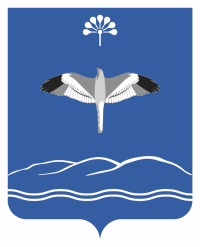 АДМИНИСТРАЦИЯСЕЛЬСКОГО ПОСЕЛЕНИЯЮНУСОВСКИЙ СЕЛЬСОВЕТМУНИЦИПАЛЬНОГО РАЙОНАМЕЧЕТЛИНСКИЙ РАЙОНРЕСПУБЛИКИ  БАШКОРТОСТАН№ п/пНаименование мероприятийИсполнители1.Обеспечить выполнение противопожарных мероприятий, установленных Правилами пожарной безопасности в Российской Федерации (ППБ 01-03), введенными в действие приказом МЧС РФ от 18 июня 2003 года  № 313, и первичных мер пожарной безопасности, определенных в Положении об обеспечении первичных мер пожарной безопасности на территории сельского поселения Юнусовский сельсовет муниципального района Мечетлинский района, утвержденных настоящим постановлением.Руководители  учреждений(по согласованию)2.Создать в учреждениях и организациях объектовые пожарно-технические комиссии, а на предприятиях с пожароопасными производствами и имеющих пожароопасные объекты - объектовые добровольные пожарные формирования (дружины)Руководители организаций и учреждений(по согласованию)3.Откорректировать планы противопожарной защиты и тушения пожаров на объектахРуководители организаций и учреждений.                                  (по согласованию)4.Провести инструкции по действиям работников объектов на случай пожара в соответствие с требованиями законодательства и Положением об обеспечении первичных мер пожарной безопасности на территории сельского поселения Юнусовский сельсовет муниципального района Мечетлинский район  Республики БашкортостанРуководители организаций и учреждений(по согласованию)5.Проводить регулярные проверки состояния противопожарной защиты объектов, своевременно устранять выявленные на подведомственных объектах нарушения требований пожарной безопасностиРуководители организаций и учреждений(по согласованию)6.Принимать меры по приведению в исправное состояние источников противопожарного водоснабжения, систем и средств пожаротушения, по надлежащему содержанию проездов к зданиям и строениям на объектах, очистке территорий объектов и прилегающих к ним зон от сухой растительности и горючего мусораРуководители организаций и учреждений(по согласованию)7.Проводить со всеми категориями работников объектов целевые инструктажи по мерам пожарной безопасности и занятия по пожарно-техническому минимумуРуководители организаций и учреждений(по согласованию)8.Обеспечивать постоянную готовность имеющихся в учреждениях и организациях нештатных противопожарных формирований к тушению возможных пожаров, к взаимодействию с государственной противопожарной службой и другими видами пожарной охраныРуководители организаций и учреждений(по согласованию)9.Устанавливать и содержать в исправном состоянии средства охранно-пожарной сигнализацииРуководители организаций и учреждений(по согласованию)10.Обеспечивать на подведомственных объектах экономики и в прилегающей к ним зоне выполнение особого противопожарного режима в случае введения такового на территории сельского поселения Юнусовский сельсовет муниципального района Мечетлинский район Республики БашкортостанРуководители организаций и учреждений(по согласованию)11.Организовать взаимодействие по вопросам пожарной безопасности с дислоцированными на территории муниципального района структурами государственной противопожарной службы и государственного противопожарного надзора, с комиссией по пожарной безопасности и чрезвычайным ситуациям администрации муниципального района Мечетлинский район Республики БашкортостанРуководители организаций и учреждений(по согласованию)12.Проводить самостоятельно и во взаимодействии с сектором по делам ГОЧС и мобилизационной подготовке администрации муниципального района Мечетлинский район Республики Башкортостан через средства массовой информации разъяснительную работу среди населения сельского поселения по предупреждению пожаров, соблюдению требований Положения об обеспечении первичных мер пожарной безопасности на территории муниципального района, соблюдению особого противопожарного режима на территории сельского поселения в случае его введенияНачальник ПЧ-91 ФКГУ «26 отряд ФПС по РБ»(по согласованию)13.Не проводить   в пожароопасный период и в случае введения на территории сельского поселения Юнусовский сельсовет муниципального района Мечетлинский район Республики Башкортостан особого противопожарного режима поджогов сухой травы, мусора, не допускать складирования в неустановленных местах и вблизи жилого сектора легковоспламеняющихся жидкостей и материаловГлава сельского поселения14.Регулярно проводить очистку закрепленной за учреждениями территории от горючих отходов, мусора и сухой растительностиГлава сельского поселения, руководители учреждений (по согласованию)15.Обеспечить выполнение мероприятий и требований пожарной безопасности вокруг жилого фонда, прилегающего к лесным массивамГлава сельского поселения16.Обеспечить выполнение противопожарных мероприятий, установленных Правилами пожарной безопасности в Российской Федерации (ППБ 01-03), введенными в действие приказом МЧС РФ от 18 июня 2003 г. N 313, и первичных мер пожарной безопасности, определенных в Положении об обеспечении первичных мер пожарной безопасности на территории сельского поселения Юнусовский сельсовет муниципального района Мечетлинский район Республики БашкортостанГлава сельского поселения17.Не производить на территории сельского поселения Юнусовский сельсовет муниципального района Мечетлинский район Республики Башкортостан в пожароопасный период и в период введения на территории сельского поселения особого противопожарного режима поджогов сухой травы, мусора, не допускать складирования в неустановленных местах и вблизи жилых строений легковоспламеняющихся жидкостей и материаловГлава сельского поселения, руководители организаций и учреждений(по согласованию)18.Регулярно проводить очистку территории частного жилого сектора (частных подворий) от горючих отходов, мусора и сухой растительностиГлава сельского поселения19.Обеспечить выполнение мероприятий и требований пожарной безопасности в частном жилом секторе (подворьях), прилегающем к лесным массивамГлава сельского поселения